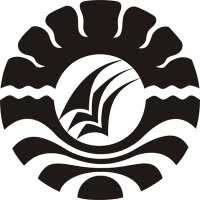 SKRIPSIPENERAPAN MODEL PEMBELAJARAN KOOPERATI TIPE  MAKE A MATCH UNTUK MENINGKATKAN HASIL BELAJAR SISWA PADAMATA PELAJARAN ILMU PENGETAHUAN ALAM  KELAS IV SD INPRES BERTINGKAT MAMAJANG I MAKASSARSURIANI1447046030PROGRAM STUDI PENDIDIKAN GURU SEKOLAH DASARFAKULTAS ILMU PENDIDIKANUNIVERSITAS NEGERI MAKASSAR2016